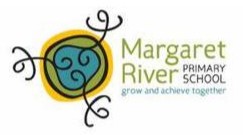 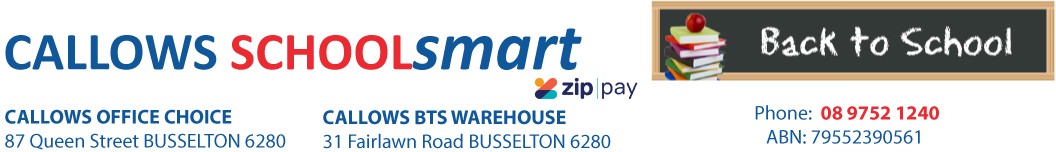 MARGARET RIVER PRIMARY SCHOOL YEAR 1 2023Students Name...............................................	Phone.....................................Parents Name..........................................	Email........................................................CLIPBOARD GNS A4 PVC BLACK	71391 CRAYONS MICADOR TWISTAZ COLOURFUN JUMBO 12`S	CRM700 DOCULOPE DOCUMENT WLT MARBIG A3 BUTTON CLEAR	2015212 ERASER FABER CASTELL LARGE DUST FREE WITH SLEEVE	82-187177 GLUE STIC UHU RENATURE 40GM	33-00047MESH POUCH DELI A4 ZIP ASST COLOURS	5596HEADPHONES VERBATIM with VOLUME CONTROL	41645 MARKER ARTLINE 70 PERM 1.5mm BULLET NIB BLACK	107001 PEN CONNECTOR MARKER FABER ASSTD COLS PKT 12	11-155570 PENCIL CASE MARBIG 345*165mm NAME LGE	974398LPENCIL COLOURED FABER JNR TRIANG GRIP PK10	16-116538-10PENCIL GRAPHITE FABER JUNIOR GRIP WITH DOTS HB	12-1165981	2.75	$2.751	7.65	$7.651	2.70	$2.704	0.75	$3.008	2.60	$20.802	2.60	$5.201	14.90	$14.901	3.25	$3.251	4.65	$4.651	3.00	$3.002	4.90	$9.8012	0.60	$7.20SCISSORS WESTCOTT 152mm Suitable for RIGHT/LEFT HANDED BLUE OR REDSuitable for left and right handed students.SCRAPBOOK PROTEXT 330*240mm 64Pg BLUE ANIMAL MAGIC 100gsm PP COVER1443-A014291	1.60	$1.606	2.65	$15.909780957874541SUBTOTAL	$120.10Mandatory fee for all pre-packed ordersPLEASE NOTE: To guarantee prices quoted and supply of all items,please ensure orders are placed by due date.PLEASE RETAIN YOUR RECEIPTS AS PROOF OF PURCHASE and/or PAYMENT OF CONTRIBUTIONS. ORDER ONLINE OR BACK-TO-SCHOOL PRICING/ITEMS AVAILABLE IN STORE from 1st of January 2023OFFICE USE ONLY:Date:....................... Amount Paid:..............................Sales Assistant:......................................... ZIPPay YES / NOItem	CodePlease tick required itemsQty	Price ea	SubtotalPARENTS TO SUPPLY:2 x Box of Tissues1 x Large Art ShirtLIBRARY BAG AVAILABLE FROM FRONT OFFICEPLEASE LABEL ALL ITEMS INDIVIDUALLY, ESPECIALLY PENCILS, TEXTAS AND CRAYONS